Nr sprawy 30/ZP/2020Zgorzelec, dnia 18.09.2020r.ogłasza wszczęcie postępowania dotyczącego udzieleniaZAMÓWIENIA NA USŁUGI SPOŁECZNEo wartości mniejszej niż kwoty określone w art. 138g ust. 1 pkt 1 ustawy z dnia 29 stycznia 2004r. Prawo zamówień publicznych.pn.:„świadczenie usług pedagogicznych w jednostkach Zamawiającego:1. Oddział Dzienny Psychiatryczny dla Dzieci i Młodzieży w Zgorzelcu2. Oddział Psychiatryczny dla Dzieci i Młodzieży w Sieniawce”CPV 85.00.00.00-9 Usługi w zakresie zdrowia i opieki społecznej1. OPIS PRZEDMIOTU ZAMÓWIENIASzczegółowy opis przedmiotu zamówienia zawierają Istotne Warunki Zamówienia. 2. TERMIN REALIZACJI ZAMÓWIENIA: Termin wykonania zamówienia: 9 miesięcy od daty zawarcia umowy z zastrzeżeniem, iż pakiet nr 6 nie wcześniej niż od 01.12.2020r. oraz pakiet nr 7 nie wcześniej niż 01.01.2021r.3. KRYTERIA OCENY OFERTNazwa kryterium:			(WAGA w %)CENA						60DOŚWIADCZENIE ZAWODOWE		404.  TERMIN SKŁADANIA OFERTOferty należy złożyć w siedzibie Zamawiającego: Dziale Zamówień Publicznych i Zaopatrzenia – 
I piętro budynku administracji WS- SPZOZ w Zgorzelcu przy ul. Lubańskiej 11-12, pokój
 nr 13-14. w terminie do dnia 28.09.2020r. do godz. 9:00.5. MIEJSCE, SPOSÓB I TERMIN OTWARCIA OFERTOtwarcie ofert nastąpi dnia 28.09.2020r. o godz. 9:30, adres jw. Otwarcie ofert jest jawne.UWAGA: WYKONAWCA WINIEN ZAPOZNAĆ SIĘ DOKŁADNIE Z ZAPISAMI ISTOTNYCH WARUNKÓW ZAMÓWIENIA, GDZIE SZCZEGÓŁOWO OPISANO WARUNKI UDZIAŁU, DOKUMENTY WYMAGANE PRZEZ ZAMAWIAJĄCEGO ORAZ ZAWARTO WSZYSTKIE NIEZBĘDNE INFORMACJE DLA WYKONAWCÓWZATWIERDZAM							    DYREKTOR	Wielospecjalistycznego Szpitala - Samodzielnego 	Publicznego Zespołu Opieki Zdrowotnejw Zgorzelcu						               Zofia Barczyk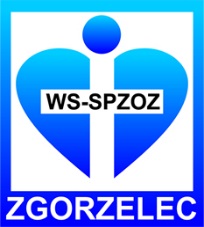 Wielospecjalistyczny Szpital - Samodzielny Publiczny 
Zespół Opieki Zdrowotnej w Zgorzelcu
Dział Zamówień Publicznych i Zaopatrzenia  ul. Lubańska 11-12, 59-900 Zgorzelec 
NIP: 615-17-06-942, REGON: 231161448 
tel. 571 334 686www.spzoz.zgorzelec.plMisja Szpitala: „Bezpieczeństwo przez rozwój”